(EK07)  [AR] –  Kurze Texte  /  نصوص قصيرة  Ich gehe einkaufen, Kleidung (7/7)أذهب للتسوق، والملابسHöre dir die Sätze an (MP3) الاستماع إلى العبارات (MP3)Danke, Sie haben meinen Geschmack getroffen.شكراً لك، لقد قابلت ذوقيIch suche auch noch Unterwäsche für mich.أنا أبحث أيضا عن الملابس الداخلية لنفسي.Die Abteilung ist im nächsten Stock oben.القسم في الطابق العلوي التاليJetzt habe ich alles.Brauche ich noch etwas?الآن لدي كل شيء.هل أحتاج إلى شيء آخر؟Wo ist die Kassa?Die ist im Parterre beim Ausgang.أين صندوق النقود؟هذا في الطابق الأرضي عند المخرجSie können bar oder mit Kreditkarte bezahlen.يمكنك استخدام النقد أو عن طريق بطاقة الائتمان.Hier sind Ihre Sachen.Wir wünschen viel Freude damit.هنا أشيائك.نتمنى لكم الكثير من المتعة معها.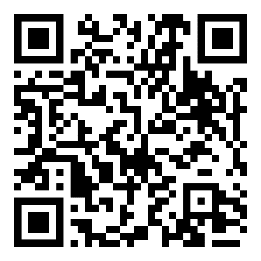 diese Seite  /  هذه الصفحة https://www.kleine-deutsch-hilfe.at/EK07_AR.htm ما هي الجمل باللغة العربية ؟ما هي الجمل باللغة العربية ؟Danke, Sie haben meinen Geschmack getroffen.Ich suche auch noch Unterwäsche für mich.Die Abteilung ist im nächsten Stock oben.Jetzt habe ich alles.Brauche ich noch etwas?Wo ist die Kassa?Die ist im Parterre beim Ausgang.Sie können bar oder mit Kreditkarte bezahlen.Hier sind Ihre Sachen.Wir wünschen viel Freude damit.Wie heißt der Satz auf Deutsch?Wie heißt der Satz auf Deutsch?شكراً لك، لقد قابلت ذوقيأنا أبحث أيضا عن الملابس الداخلية لنفسي.القسم في الطابق العلوي التاليالآن لدي كل شيء.هل أحتاج إلى شيء آخر؟أين صندوق النقود؟هذا في الطابق الأرضي عند المخرجيمكنك استخدام النقد أو عن طريق بطاقة الائتمان.هنا أشيائك.نتمنى لكم الكثير من المتعة معها.